GSP est la première entreprise Américaine à installer l'imprimante LED Jeti Tauro H3300 UHS d'Agfa Un prestataire de services de renom fait progresser son offre produits grâce à une technologie innovanteElmwood Park, NJ, USA– 15 juillet2021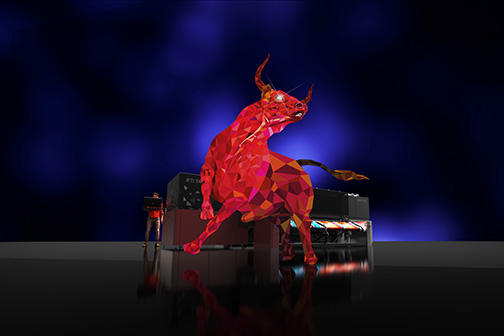 GSP, l'un des principaux fournisseurs de solutions visuelles à fort impact pour le marché de la vente au détail, étend ses capacités de production avec l'ajout du premier système LED Jeti Tauro H3300 UHS aux États-Unis. La société fournit des programmes de marketing en magasin à plus de 70 000 sites de vente au détail dans tout le pays à partir de ses quatre installations d'impression certifiées G7.« Notre partenariat avec GSP continue de s'épanouir avec l'installation de la Jeti Tauro H3300 UHS », déclare Deborah Hutcheson, directrice du développement commercial stratégique et de la distribution chez Agfa Corporation North America. « Cette étape historique marque la 12e imprimantes grand-format Agfa installée sur les multiples sites de GSP, avec en point d'orgue la toute première Jeti Tauro H3300 UHS avec semi-automatisation. »30% plus rapideLes clients de GSP bénéficieront de la technologie de pointe de la Jeti Tauro H3300 UHS. Le système LED UV Jeti Tauro H3300 UHS (ultra-high-speed) est 30% plus rapide que ses prédécesseurs et combine une qualité d'impression de pointe avec la polyvalence et la productivité. Il peut être configuré avec différents niveaux d'automatisation. L’imprimante installée chez GSP associe un déchargeur automatisé.« Le choix d'ajouter cette technologie à notre parc machines illustre le partenariat entre nos deux entreprises », déclare Elaine Scrima, vice-présidente des opérations de GSP.  « Notre capacité à croître et à améliorer nos offres destinées aux clients dépend de la croissance de nos fournisseurs. Le Jeti Tauro H3300 UHS est un élément important de notre stratégie de croissance. Nous sommes ravis d'être le premier partenaire d'Agfa basé aux États-Unis à utiliser cette technologie. »GSP transforme les stratégies de croissance en réussites au niveau des magasins. Cette entreprise primée fournit des solutions de pointe pour la vente au détail qui stimulent le trafic, réduisent les coûts et améliorent l'expérience du client. Les capacités incluent l'assistance aux détaillants dans la gestion des actifs et des campagnes. L'équipe de GSP chargée des environnements de vente au détail peut concevoir des solutions personnalisées pour les sites de vente au détail, y compris l'installation, la réorganisation des magasins, la stratégie de marque, les présentoirs et la photographie alimentaire. Imprimer sur des supports rigides et en rouleau avec une qualité optimaleSurnommé « La Bête », le dernière imprimante à jet d'encre LED UV Jeti Tauro H3300 UHS imprime des supports jusqu'à 3,3 m (130 pouces) de large en quatre ou six couleurs à des vitesses allant jusqu'à 600 m²/h (6 458 pi²/h) en qualité vendable. De construction robuste et adaptée aux charges de travail intensives 24 heures sur 24, 7 jours sur 7, la Jeti Tauro H3300 UHS est un système LED polyvalent qui peut imprimer sur des supports rigides et en rouleau avec une qualité optimale et une consommation d'encre minimale. Elle est bien adaptée à l'impression d'emballages en carton ondulé grâce à ses zones de vide rallongées et ses guides de support médias. La plus faible consommation d'encre sur le marchéLes encres Anuvia UV LED d'Agfa, certifiées GREENGUARD Gold, se caractérisent par un espace colorimétrique reproductible et une grande vivacité des couleurs. La consommation d'encre est la plus faible du marché grâce à la technologie à fine couche d'encre brevetée d'Agfa, qui repose sur la combinaison de pigments d'une force colorimétrique exceptionnelle, de composants d'imprimante parfaitement adaptés qui garantissent un faible niveau de déchets et de maintenance, et des algorithmes intelligents du logiciel de gestion des flux et des couleurs Asanti.GSP construit sa trajectoire commerciale en fonction des demandes de ses partenaires détaillants et de ce qui fait leur succès. L'équipe recherche des solutions d'équipement offrant une production plus rapide et plus efficace, un espace colorimétrique reproductible plus large, la fiabilité et la redondance entre les presses et les installations. L'inspiration professionnelle dans l'achat de la Jeti Tauro H3300 UHS consolide le leadership de GSP et renforce le partenariat avec Agfa.À propos d’AgfaAgfa développe, produit et distribue une vaste gamme de systèmes d'imagerie et de solutions de flux de production destinés à l'industrie de l'impression, au secteur de la santé, et aux secteurs hi-tech spécifiques, tels que l'électronique imprimée et les solutions d'énergie renouvelable.Le siège social est situé en Belgique. Les plus grands centres de production et de recherche se trouvent en Belgique, aux États-Unis, au Canada, en Allemagne, en Autriche, en Chine et au Brésil. Agfa exerce ses activités commerciales dans le monde entier par le biais d'organisations de vente en propriété exclusive dans plus de 40 pays.À propos de GSPFondée en 1978, GSP fournit des solutions de pointe pour la vente au détail qui augmentent le trafic, réduisent les coûts et améliorent l'expérience des clients. GSP propose également des services clés en main de conception, de fabrication et d'installation pour des remodelages complets de magasins et des rafraîchissements de décor. L'équipe de conception primée de GSP prend en charge le merchandising visuel, la photographie et les graphismes. De plus, la technologie de renseignements sur les magasins AccuStore® de GSP maintient une source unique de données précises sur les sites pour aider les détaillants à cibler leurs initiatives de croissance en fonction des besoins spécifiques de chaque magasin. www.gspretail.comPour une version en ligne de ce communiqué de presse, cliquez ici.Agfa USA - Relations avec les médiasDeborah Hutcheson
Directrice du marketing, Agfa
 

T : 800-540-2432 x8584646
deborah.hutcheson@agfa.comJeff Lewis, 
Relations avec les médias, 
Penguin Partners Creative, Inc.

T : 845-535-1118
jefflewis.ppc@gmail.com